　　　　　　　　　　　KPCA　だより　　　　　　　2014/12/22　第10号　　　　　　　　　　　　　　　　　　　　　　　　　　　　　　　　　　　　　　　　　　　　　１／２　理事会、委員会が次の通り開催されました　　　　　　　　　　　　　　　　　　掲載責任者　事務局長平成26年度第2回臨時理事会12月18日　15時～17時　　出席者　　理事8名・監事2名　議題　　　　　　　　　　　　　　　　　　　　　　　　　　協議結果平成27年度事業計画及び予算について　　　　　　　　　平成27年度事業計画・予算について審議し決定した。　　　　　　　　　　　　　　　　　　　　　　　　　　　事業計画及び予算内容については、来春発刊の協会機関誌に掲載します。平成２６年度予算の執行状況について　　　　　　　　　　　事務局から11月末日現在の本年度予算の執行状況について報告があり承認した。　　　　　セアカゴケグモの生息調査について　　　　　　　　　　　　県下の状況について生息調査に着手している旨の報告があり、調査結果については、協会設立45周年記念事業開催時に報告することとした。寿地区のネズミ駆除事業について　　　　　　　　　　前年度に引き続き協会感染症予防衛生隊が中心となり、実施することとして現在準備が進められているとの報告があった。 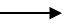 その他平成26年度企画・広報、技術教育合同委員会　　　12月11日　15時～17時　　出席者　　委員12名議題　　　　　　　　　　　　　　　　　　　　　　　　　　協議結果平成27年度年間事業計画について　　　　　　　　　　　平成27年度の年間事業の実施計画について審議し決定した。平成27年度従事者研修会の開催計画について　　　　　　平成27年度の防除作業従事者研修会の内容、日程などについて審議決定した。平成27年度指導者集中講座の開催計画について　　　　　　　平成27年度指導者集中講座の実施内容について決定した。協会設立45周年記念事業の開催計画について　　　　45周年記念事業の開催内容について審議し決定した。 平成27年度事業計画・予算の概要について　　　　次年度事業計画及び予算について報告を受け了承した。平成26年度決算見込みについて　　　　　　　　　11月末日現在の本年度決算見込み状況について説明があり了承した。その他２／２　　　　　　　　　　　　　　　　　　お　知　ら　せ第４１回通常総会の日程が決まりました　　（公社）神奈川県ペストコントロール協会第４１回通常総会の日程が以下の通り決まりました。総会は協会を構成する会員皆様方の権利行使の場です。　　より良い協会を作り上げるため積極的に参加しましょう！！　　第４１回通常総会開催日程　　　１　開催日時　　　平成２７年２月２６日（木）　　午後１時～２時　　　２　場　　所　　　ホテルニューグランド　　総会終了後、同じ会場で協会設立４５周年記念事業及び記念レセプションを開催します。　　併せてご参加ください。各委員会・理事会の議題、審議内容についてご意見やお問い合わせのある方は会員名をご記入の上FAX　０４５－６８１－９５０２協会事務局へお送りくださいご意見欄　　会員名（　　　　　　　　　　　　　）